№ п/пНаименование товараЕд. изм.Кол-воТехнические, функциональные характеристикиТехнические, функциональные характеристикиТехнические, функциональные характеристики№ п/пНаименование товараЕд. изм.Кол-воПоказатель (наименование комплектующего, технического параметра и т.п.)Показатель (наименование комплектующего, технического параметра и т.п.)Описание, значение1. Игровой комплекс №21 (ИК-21)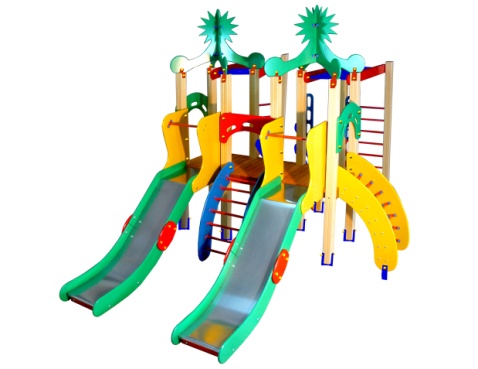 Шт. 11. Игровой комплекс №21 (ИК-21)Шт. 1Высота (мм) Высота (мм) 31501. Игровой комплекс №21 (ИК-21)Шт. 1Длина (мм)Длина (мм)44501. Игровой комплекс №21 (ИК-21)Шт. 1Ширина (мм)Ширина (мм)29501. Игровой комплекс №21 (ИК-21)Шт. 1Высота площадки (мм)Высота площадки (мм)9001. Игровой комплекс №21 (ИК-21)Шт. 1Применяемые материалыПрименяемые материалыПрименяемые материалы1. Игровой комплекс №21 (ИК-21)Шт. 1Декоративные  фанерные элементыламинированная  водостойкая фанера марки ФСФ толщиной 18мм. все углы фанеры закруглены, радиус 20мм, ГОСТР 52169-2012.ламинированная  водостойкая фанера марки ФСФ толщиной 18мм. все углы фанеры закруглены, радиус 20мм, ГОСТР 52169-2012.1. Игровой комплекс №21 (ИК-21)Шт. 1СтолбыВ кол-ве 14шт. клееного деревянного  бруса, сечением 100х100 мм и имеющими скругленный профиль с канавкой  посередине. Сверху столбы  заканчиваться фанерной   заглушкой синего цвета.Снизу столб  заканчивается  металлическими  подпятниками выполненным из металлического уголка 30х30х3мм и листовой стали 130х10х2мм, которые бетонируются в землю на 400мм.В кол-ве 14шт. клееного деревянного  бруса, сечением 100х100 мм и имеющими скругленный профиль с канавкой  посередине. Сверху столбы  заканчиваться фанерной   заглушкой синего цвета.Снизу столб  заканчивается  металлическими  подпятниками выполненным из металлического уголка 30х30х3мм и листовой стали 130х10х2мм, которые бетонируются в землю на 400мм.1. Игровой комплекс №21 (ИК-21)Шт. 1ПолыВ количестве 1 шт., выполнен из высушенной сосновой доски. Пол крепится к столбам из бруса на мебельные болты длиной 150мм.В количестве 1 шт., выполнен из высушенной сосновой доски. Пол крепится к столбам из бруса на мебельные болты длиной 150мм.1. Игровой комплекс №21 (ИК-21)Шт. 1Горка Н-900мм.В кол-ве 2шт.Каркас выполнен из профильной трубы сечением 50х25х2мм и утоплен в отфрезерованный паз фанерного борта по всей длине. Скат изготовлен из единого листа не ржавеющей стали, толщиной 1,2 мм, приваренным к каркасу горки. Борта горки выполнены из влагостойкой фанеры марки ФСФ сорт 2/2  толщиной 18мм и высотой 100мм.Боковые ограждения ската горки выполнены из влагостойкой фанеры марки ФСФ сорт 2/2 толщиной 18мм и оборудованы поручнем ограничителем.  Поручень выполнен  из металлической трубы диаметром 27мм и толщиной стенки 3.5мм с двумя штампованными ушками из стали 2 мм, под 4 мебельных болта.В кол-ве 2шт.Каркас выполнен из профильной трубы сечением 50х25х2мм и утоплен в отфрезерованный паз фанерного борта по всей длине. Скат изготовлен из единого листа не ржавеющей стали, толщиной 1,2 мм, приваренным к каркасу горки. Борта горки выполнены из влагостойкой фанеры марки ФСФ сорт 2/2  толщиной 18мм и высотой 100мм.Боковые ограждения ската горки выполнены из влагостойкой фанеры марки ФСФ сорт 2/2 толщиной 18мм и оборудованы поручнем ограничителем.  Поручень выполнен  из металлической трубы диаметром 27мм и толщиной стенки 3.5мм с двумя штампованными ушками из стали 2 мм, под 4 мебельных болта.1. Игровой комплекс №21 (ИК-21)Шт. 1Декоративная крышаВ кол-ве 2 шт. выполнен из ламинированной влагостойкой фанеры марки ФОФ сорт 2/2 и толщиной 18мм. В кол-ве 2 шт. выполнен из ламинированной влагостойкой фанеры марки ФОФ сорт 2/2 и толщиной 18мм. 1. Игровой комплекс №21 (ИК-21)Шт. 1Лаз В кол-ве 3 шт. выполненные в совокупности с металлическими перекладинами. Один лаз состоит, двух стенок  из влагостойкой ламинированной фанеры марки ФОФ сорт 2/2 и толщиной 18мм и металлических перекладин в кол-ве 7шт. Перекладина изготовлена выполнен  из металлической трубы диаметром 27мм и толщиной стенки 2.8мм с двумя штампованными ушками из стали 2 мм, под 4 мебельных болта.В кол-ве 3 шт. выполненные в совокупности с металлическими перекладинами. Один лаз состоит, двух стенок  из влагостойкой ламинированной фанеры марки ФОФ сорт 2/2 и толщиной 18мм и металлических перекладин в кол-ве 7шт. Перекладина изготовлена выполнен  из металлической трубы диаметром 27мм и толщиной стенки 2.8мм с двумя штампованными ушками из стали 2 мм, под 4 мебельных болта.1. Игровой комплекс №21 (ИК-21)Шт. 1Лестница   В кол-ве 1шт. Ступеньки выполнены из деревянного бруса толщиной 40мм. Ступеньки устанавливаться в отфрезерованный паз каркас лестницы. Перила выполнены из влагостойкой фанеры марки ФОФ толщиной 18мм. Для бетонирования используются металлические закладные из профильной  трубы сечением 50х25х1,5 мм, закрепленные на столбе и окрашенные порошковой термопластичной  краской.В кол-ве 1шт. Ступеньки выполнены из деревянного бруса толщиной 40мм. Ступеньки устанавливаться в отфрезерованный паз каркас лестницы. Перила выполнены из влагостойкой фанеры марки ФОФ толщиной 18мм. Для бетонирования используются металлические закладные из профильной  трубы сечением 50х25х1,5 мм, закрепленные на столбе и окрашенные порошковой термопластичной  краской.1. Игровой комплекс №21 (ИК-21)Шт. 1Перекладина  В кол-ве 14 шт. выполнена из  металлической трубы сечением 27мм.и толщенной стенки 2.8мм с двумя штампованными ушками из стали 2 мм, под 4 мебельных болта.В кол-ве 14 шт. выполнена из  металлической трубы сечением 27мм.и толщенной стенки 2.8мм с двумя штампованными ушками из стали 2 мм, под 4 мебельных болта.1. Игровой комплекс №21 (ИК-21)Шт. 1ЛазВ кол-ве 2 шт. выполнен  в совокупности с металлическими перекладинами и  состоит из двух стенок  из влагостойкой ламинированной фанеры марки ФОФ сорт 2/2 и толщиной 18мм и металлических перекладин в кол-ве 7шт. Перекладина изготовлена выполнен  из металлической трубы диаметром 27мм и толщиной стенки 2.8мм с двумя штампованными ушками из стали 2 мм, под 4 мебельных болта.В кол-ве 2 шт. выполнен  в совокупности с металлическими перекладинами и  состоит из двух стенок  из влагостойкой ламинированной фанеры марки ФОФ сорт 2/2 и толщиной 18мм и металлических перекладин в кол-ве 7шт. Перекладина изготовлена выполнен  из металлической трубы диаметром 27мм и толщиной стенки 2.8мм с двумя штампованными ушками из стали 2 мм, под 4 мебельных болта.1. Игровой комплекс №21 (ИК-21)Шт. 1Дугообразная аркаВ кол-ве 3шт, выполнена из ламинированной  водостойкой фанеры марки ФСФ толщиной 18мм. все углы фанеры закруглены, радиус 20мм.В кол-ве 3шт, выполнена из ламинированной  водостойкой фанеры марки ФСФ толщиной 18мм. все углы фанеры закруглены, радиус 20мм.1. Игровой комплекс №21 (ИК-21)Шт. 1Шведская стенка В кол-ве 4шт, выполнена из клееного деревянного бруса сечением 100х100 мм  и 8  металлических перекладин диаметром 27мм.В кол-ве 4шт, выполнена из клееного деревянного бруса сечением 100х100 мм  и 8  металлических перекладин диаметром 27мм.1. Игровой комплекс №21 (ИК-21)Шт. 1ПоручниВ кол-ве 4 шт., выполнены из ламинированной влагостойкой фанеры марки ФОФ сорт 2/2 и толщиной 18мм.В кол-ве 4 шт., выполнены из ламинированной влагостойкой фанеры марки ФОФ сорт 2/2 и толщиной 18мм.1. Игровой комплекс №21 (ИК-21)Шт. 1МатериалыКлееный деревянный брус  и деревянная доска выполнены из сосновой древесины, подвергнуты специальной обработке и сушке до мебельной влажности 7-10%, тщательно отшлифованы  со всех сторон и покрашены в заводских условиях профессиональными двух компонентными красками. Влагостойкая ламинированной  фанера марки ФСФ, все углы фанеры закругленными, радиус 20мм, ГОСТ Р 52169-2012 Детали из фанеры имеют полиакрилатное покрытие, специально предназначено для применения на детских площадках, стойко к сложным погодным условиям, истиранию, устойчиво к воздействию ультрафиолета и влаги. Металл покрашен термопластичной порошковой краской. Заглушки пластиковые, цветные. Все метизы оцинкованы. ГСТ Р 52169-2012, ГОСТ Р 52301-2013Клееный деревянный брус  и деревянная доска выполнены из сосновой древесины, подвергнуты специальной обработке и сушке до мебельной влажности 7-10%, тщательно отшлифованы  со всех сторон и покрашены в заводских условиях профессиональными двух компонентными красками. Влагостойкая ламинированной  фанера марки ФСФ, все углы фанеры закругленными, радиус 20мм, ГОСТ Р 52169-2012 Детали из фанеры имеют полиакрилатное покрытие, специально предназначено для применения на детских площадках, стойко к сложным погодным условиям, истиранию, устойчиво к воздействию ультрафиолета и влаги. Металл покрашен термопластичной порошковой краской. Заглушки пластиковые, цветные. Все метизы оцинкованы. ГСТ Р 52169-2012, ГОСТ Р 52301-2013